مجموعة 1: ادرسوا هذه الصور في مجموعاتكم الصغيرة. وناقشوا الأسئلة التالية: ما هي انطباعاتكم الأولى؟ و: ما الذي تقوله هذه الصور عن لبنان قبل وبعد الحرب؟ اختاروا أحد أفراد المجموعة الخاصة بكم ليشارك نتائجكم مع بقية الصف. صورة (1)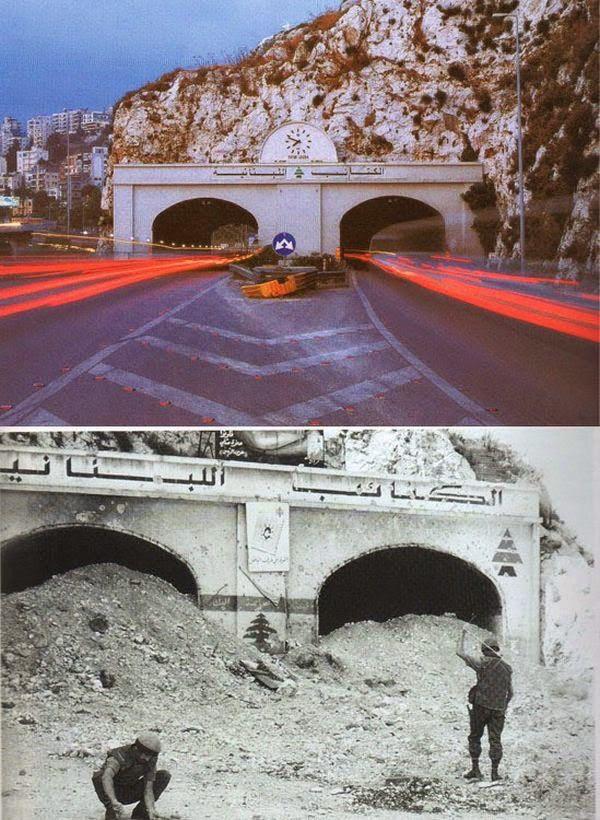 مجموعة 2: ادرسوا هذه الصور في مجموعاتكم الصغيرة. وناقشوا الأسئلة التالية: ما هي انطباعاتكم الأولى؟ و: ما الذي تقوله هذه الصور عن لبنان قبل وبعد الحرب؟ اختاروا أحد أفراد المجموعة الخاصة بكم ليشارك نتائجكم مع بقية الصف. صورة (2)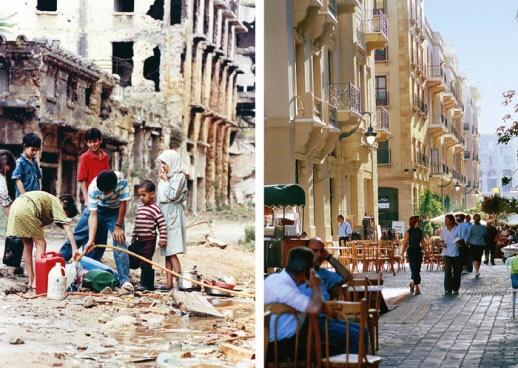 مجموعة 3: ادرسوا هذه الصور في مجموعاتكم الصغيرة. وناقشوا الأسئلة التالية: ما هي انطباعاتكم الأولى؟ و: ما الذي تقوله هذه الصور عن لبنان قبل وبعد الحرب؟ اختاروا أحد أفراد المجموعة الخاصة بكم ليشارك نتائجكم مع بقية الصف. صورة (3)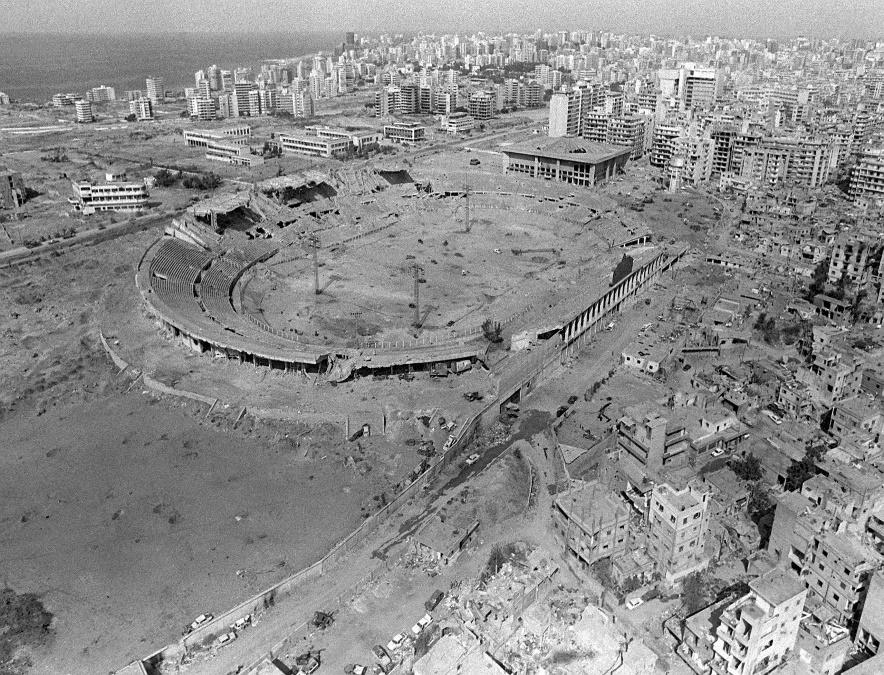 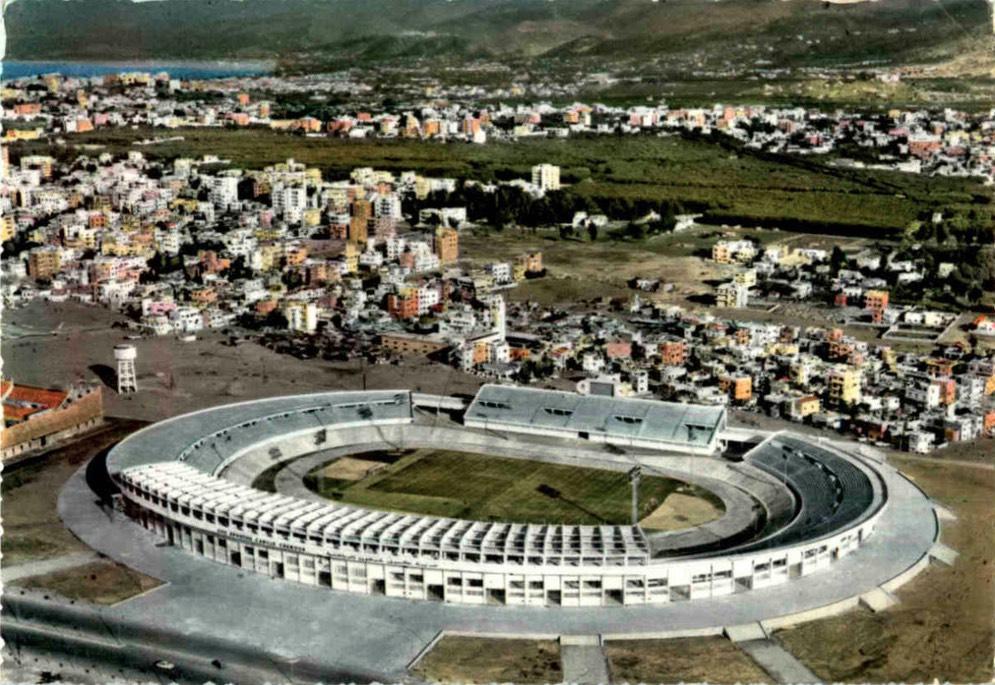 